Please call to reschedulePHONE_________________E-MAIL_________________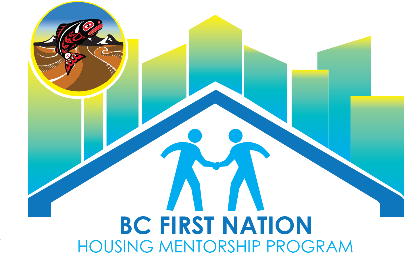 Please call to reschedulePHONE_________________E-MAIL_________________For office useAddress:______________________ Return: date_________ time______For office useAddress:______________________ Return: date_________ time______